Nombre Ejemplo 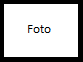 Avenida ejemplo 3ºB. Ciudad Autónoma de Buenos Aires.Teléfonos: 4700-0000 e-mail:mariaperez@ejemplo.comEXPERIENCIA PROFESIONALEJEMPLO EMPRESA 1, Desde 03/2005Fabricante de Cerámicas: 100 empleados, 2 millones de facturación, 60% exportaciónResponsable del área de Exportación. Desde 01/2010Incremento de las exportaciones en un 40%, mejora del 15% en el Margen Bruto de Exportación, reducción de la rotación del personal del área en un 75%Apertura de 5 Delegaciones en Argentina y selección de 25 empleados para las mismasImplementación del plan estratégico de exportación, elaborado con la ayuda de consultores externosPresentación al Consejo de Administración de previsiones trimestrales de ventas.Elaboración de informes semestrales de exportación: resultados del área, análisis de desviaciones, seguimiento de indicadores del sectorImplantación de un nuevo plan de formación y fidelización para 40 empleados de ExportaciónAnalista de mercado de la zona de Cuyo. 03/2005-2010Aumento de las ventas de la zona de cuyo en un 60% y de la base de clientes en un 15%Dirección de un equipo de 9 personasSelección y formación de 4 vendedoresDiseño y seguimiento de los planes de publicidadReporting mensual a la casa matriz.Elaboración, a iniciativa propia, de un estudio de mercado que permitió la implantación de la empresa en UruguayEJEMPLO EMPRESA 2, Desde 01/ 2003Fabricante de pequeño electrodomésticos: 120 empleados, 1,5 millones de facturación.Pasantía de Verano Departamento de Marketing:Estudio de Mercado del pequeño electrodoméstico en Portugal.Presentación a la Dirección de los resultados del estudio y recomendaciones.Entrevistas con Distribuidores potenciales de FIERTA en Portugal.Responsable de la traducción al portugués de la documentación necesaria para entrar en el mercado.FORMACIÓN ACADÉMICA1996-2002 UNIVERSIDAD EJEMPLO, Licenciada en Administración de empresas. 2000 UNIVERSITY OF Ejemplo, País Ejemplo, Beca EjemploIDIOMASEspañol: Lengua maternaInglés: AvanzadoCONOCIMIENTOS INFORMÁTICOSWindows, Word, Excel, Power Point, Access, Dbase IV, QSB, SPAD, SPSS, InternetCURSOS PROFESIONALESDinamización de equipos de ventas. Instituto Ejemplo, Buenos Aires 2010, 30 horasInteligencia emocional aplicada a la empresa. Instituto Ejemplo, Buenos Aires 2009, 25 horasEl arte del liderazgo. Instituto Ejemplo, Buenos Aires 2008, 40 horas